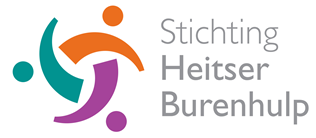 Nieuwsbrief Heitser burenhulp juli 2021CoronaOp 14 juli heeft het bestuur de eerste vergadering  in 2021 gehouden. De corona houdt ons thuis. Toen wij de afspraak voor deze bestuursvergadering maakten lagen de besmettingscijfers laag en keken wij uit naar de versoepelingen. Op 14 juli keken wij tegen een hoog aantal besmettingen aan. Nog steeds bestaat de nodige zorg.Het bestuur hoopt dat jullie allen gezond zijn. Wij denken aan al die mensen die ziek zijn geweest. Wij denken ook aan Harry Voermans voor wie corona fataal werd.Tijdens de corona periode is het verlenen van hulp door gegaan. Zie overzicht.Allemaal bedankt voor jullie inzet en betrokkenheid.Bijeenkomst bestuur en contactpersonen.Op 4 oktober vergadert het bestuur met de vier contactpersonen. Dan bespreekt het bestuur de afhandeling van de hulpvragen.Bijeenkomst vrijwilligers, bestuur en contactpersonenWanneer de maatregelen rondom corona het toelaten wil het bestuur alle vrijwilligers en contactpersonen uitnodigen voor een contactmiddag op vrijdag 3 december a.s. om        14.30 uur in restaurant de Tump.Het bestuur vindt het belangrijk dat minstens een keer per jaar alle vrijwilligers en contactpersonen elkaar kunnen ontmoetenHet vorig jaar moesten wij deze bijeenkomst wegens corona afgelasten.Vrijwilligers zijn altijd welkom.Heitser Buren Hulp is er voor u!Voor suggesties houden wij ons aanbevolen: info@heitserburenhulp.